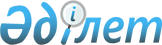 Об утверждении Инструкции об определении контроля одного юридического лица над другим юридическим лицом
					
			Утративший силу
			
			
		
					Постановление Правления Агентства Республики Казахстан по регулированию и надзору финансового рынка и финансовых организаций от 9 января 2006 года № 18. Зарегистрировано в Министерстве юстиции Республики Казахстан 27 января 2006 года № 4052. Утратило силу постановлением Правления Национального Банка Республики Казахстан от 4 июля 2012 года № 217

      Сноска. Утратило силу постановлением Правления Национального Банка РК от 04.07.2012 № 217 (вводится в действие по истечении десяти календарных дней после дня его первого официального опубликования).      В целях совершенствования нормативных правовых актов, регулирующих деятельность банков второго уровня, страховых (перестраховочных) организаций, открытых накопительных пенсионных фондов, Правление Агентства Республики Казахстан по регулированию и надзору финансового рынка и финансовых организаций (далее - Агентство)  ПОСТАНОВЛЯЕТ: 

      1. Утвердить прилагаемую Инструкцию об определении контроля одного юридического лица над другим юридическим лицом. 

      2. Настоящее постановление вводится в действие по истечении четырнадцати дней со дня его государственной регистрации в Министерстве юстиции Республики Казахстан. 

      3. Департаменту стратегии и анализа (Еденбаев Е.С.): 

      1) совместно с Юридическим департаментом (Байсынов М.Б.) принять меры к государственной регистрации в Министерстве юстиции Республики Казахстан настоящего постановления; 

      2) в десятидневный срок со дня государственной регистрации в Министерстве юстиции Республики Казахстан довести настоящее постановление до сведения заинтересованных подразделений Агентства, Объединения юридических лиц в форме ассоциации "Ассоциация финансистов Казахстана", банков, страховых организаций и накопительных пенсионных фондов. 

      4. Отделу международных отношений и связей с общественностью Агентства (Пернебаев Т.Ш.) обеспечить публикацию настоящего постановления в средствах массовой информации Республики Казахстан. 

      5. Контроль за исполнением настоящего постановления возложить на заместителя Председателя Агентства Бахмутову Е.Л.       Председатель Утверждена                 

постановлением Правления Агентства    

Республики Казахстан по регулированию  

и надзору финансового рынка и     

финансовых организаций        

от 9 января 2006 года N 18        

  Инструкция 

об определении контроля одного юридического лица 

над другим юридическим лицом   

      1. Настоящая Инструкция об определении контроля одного юридического лица над другим юридическим лицом (далее - Инструкция) разработана в соответствии с Законами Республики Казахстан " О банках и банковской деятельности  в Республике Казахстан", " О страховой  деятельности", " О пенсионном обеспечении  в Республике Казахстан" (далее - Законы) и устанавливает критерии определения уполномоченным органом по регулированию и надзору финансового рынка и финансовых организаций (далее - уполномоченный орган) контроля одного юридического лица над другим юридическим лицом. 

      2. Наличие возможности одного юридического лица определять решения другого юридического лица помимо случаев, предусмотренных Законами, возникает в следующих случаях: 

      1) наличие у одного юридического лица договора доверительного управления на голосование более пятьюдесятью процентами размещенных (за вычетом привилегированных или выкупленных обществом) акций другого юридического лица либо на право определения решений более пятьюдесятью процентами долей участия в уставном капитале другого юридического лица; 

      2) финансирование одним юридическим лицом другого юридического лица, руководящими работниками и/или акционерами (учредителями, участниками) которого являются сотрудники финансирующего юридического лица, в размере, превышающем собственный капитал финансируемого юридического лица; 

      3) получение одним юридическим лицом услуг от другого юридического лица, имеющего задолженность перед юридическим лицом, являющимся получателем услуг, оплата за которые составила не менее половины доходов юридического лица, предоставившего данные услуги. <*> 

     Сноска. В пункт 2 внесены изменения постановлением Правления Агентства РК по регулированию и надзору фин.рынка и фин.организаций от 17 июня 2006 года N  133 (вводится в действие по истечении 14 дней со дня гос.регистрации в МЮ РК).  

      3. В целях осуществления надзора на консолидированной основе уполномоченный орган в пределах своей компетенции истребует от юридических лиц информацию, необходимую для определения наличия контроля над юридическим лицом либо его отсутствия. 

      4. В целях определения наличия контроля над юридическим лицом уполномоченный орган: 

      1) запрашивает информацию или документы, подтверждающие наличие либо отсутствие возможности одного юридического лица определять решения другого юридического лица; 

      2) проводит совместные заседания, встречи с участием заинтересованных сторон, а также иных лиц, имеющих информацию о наличии контроля у третьих лиц; 

      3) проводит проверки финансовых организаций и их аффилиированных лиц, осуществляющих контроль над другим юридическим лицом. 

      5. В случае непредставления информации, указанной в подпункте 1) пункта 4 настоящей Инструкции, в течение 30 дней со дня получения запроса уполномоченного органа, лицо, в адрес которого был направлен запрос, признается лицом, которое имеет контроль над другим юридическим лицом. 

      6. В случае определения уполномоченным органом наличия контроля со стороны одного лица над другим юридическим лицом в ходе совместных заседаний, встреч с участием заинтересованных сторон, контролирующее лицо финансовой организации в течение 30 дней со дня получения соответствующего письменного уведомления уполномоченного органа представляет документы в соответствии с нормативными правовыми актами уполномоченного органа на получение соответствующего статуса крупного участника финансовой организации или банковского холдинга. 

      7. В случае выявления наличия контроля у лиц, не имеющих соответствующего письменного согласия уполномоченного органа, уполномоченный орган применяет к данным лицам ограниченные меры воздействия и санкции, предусмотренные законодательством Республики Казахстан. В случае невыполнения требований уполномоченного органа по получению соответствующего статуса крупного участника финансовой организации или банковского холдинга, уполномоченным органом к контролирующим лицам юридических лиц могут быть применены принудительные меры, принимаемые в отношении аффилиированных лиц финансовых организаций, предусмотренные Законами. 
					© 2012. РГП на ПХВ «Институт законодательства и правовой информации Республики Казахстан» Министерства юстиции Республики Казахстан
				